TERMYN 2 - AFRIKAANS GRAAD 4WEEK 4 - VISSE  29 APRIL – 06 Mei 2020MEMORANDUM – HUISWERK WEEK 4 MEMORANDUMSkryf en AanbiedBenodighede: (Name at least 5 items) Instruksies:SKRYF EN AANBIED It is important that you did this activity. It teaches you to plan and to write a meaningful story. It teaches you skills. You had to follow certain instructions to be able to write down a story.Hierdie aktiwiteit vervang (replace) bl. 96 van die wit boek. Julle het alreeds ‘n pamflet gemaak oor die kameelperd. (You did already design a pamphlet about giraffes.) Doen dit in jou groen werksboek.BESKRYWENDE TEKS – OPSTEL Skryf ‘n opstel oor een van die volgende onderwerpe.Die korrekte gebruik van formaat, taalleer, punktuasie en spelling is belangrik.Die storie moet tussen 40 – 60 woorde bevat.Die storie moet uit drie paragrawe bestaan.Jou eerste paragraaf moet die leser aan die karakters bekend stel en waar die storie afspeel.Die tweede paragraaf moet vertel wat in die storie gebeur.Die laaste paragraaf moet vertel wat op die einde gebeur.Onthou om eerste met beplanning te begin. Die kopkaart is belangrik.1e poging in potlood. Finale poging in pen.1. Jy is ‘n vis wat in ‘n vistenk bly. Skryf vir die leser hoe jou vistenk skoongemaak word.2. Jy is ‘n vis en bly in ‘n akwarium. Jy word verkoop en bly nou in ‘n vistenk by mense se huis. Skryf     jou ervaring neer. 3. Verbeel jou jy is Flaffie, die goudvis, wat Neil in die toilet afgespoel het. Skryf neer wat daarna     gebeur het.Die stories wat ek geskryf het, is net voorbeelde. As jy ‘n storie geskryf het, is ek baie trots op jou. (I am very proud of you if you wrote a story. These stories are examples.)Skryf slegs sleutelwoorde op ‘n kopkaart. (Only write key words on your mindmap.) MEMORANDUMSTORIE 1Jy is ‘n vis wat in ‘n vistenk bly. Skryf vir die leser hoe jou vistenk skoongemaak word.KOPKAART    Die vistenk waarin ek woon, word vandag skoon gemaak. Ek sien     die skoonmaakmiddels. My maats en ek swem in ‘n groot glastenk. (23)    Die tenk word versigtig skoongemaak. Alles word skoongevee of afgeborsel.       Skoon water word dan stadig bygevoeg. (16)    Ek swem ‘n vinnige draai nadat die tenk skoongemaak is. Ek wil alles sien,     Die tenk ruik ook vars. (19)    STORIE 2    Jy is ‘n vis en bly in ‘n akwarium. Jy word verkoop en bly nou in ‘n vistenk by mense se huis. Skryf     jou ervaring neer.     KOPKAART    Ek is ‘n klein vissie wat in die groot vistenk in die troeteldierwinkel bly. (14)    ‘n Dogtertjie kies my en ek word in ‘n klein sakkie met water gegooi. Ek weet ek      kry nou ‘n ander huis. (22)     My nuwe huis is lig en die son skyn op my in die oggend. Ek is baie gelukkig. (18)STORIE 3Verbeel jou jy is Flaffie, die goudvis, wat Neil in die toilet afgespoel het. Skryf neer wat daarna gebeur het.KOPKAARTNeil het my aan my stertvin beet. Ek is so bang hy laat my los. Dennis kyk benoud na my.  (20) Skielik pyl ek reguit water toe. Ek is verlig dat daar water om my is. (15) Ek spoel weg. Ek is honger. Ek swem teen die stroom en steek my kop bo die   water uit. Dennis red my, dankie tog. (24)SUPPORTLees die gedig en beantwoord die vrae. (Read the poem and answer the questions)Gebruik die gedig en beantwoord die volgende vrae. Skryf die antwoorde langs die vraag. Skryf slegs die antwoord. (Answer the questions. Refer to the poem. Write the answers nest to the question. Only write the answer.)HUISWERK WEEK 7 EN 8                   VISSEHUISWERK WEEK 7 EN 8                   VISSEWEEK 7MAANDAGSkryf die spelwoorde in alfabetiese volgorde.akwarium, bleikmiddel, dekorasies, emmer, filter, glasWEEK 8 – Refer to page 75MAANDAGMaak sinne met die homofone.slik / slukDie groen slik in die vistenk het die visse laat vrek.Ek sluk my kos as ek eet.DINSDAG – Refer to page 56Onderstreep die regte antwoord.1. deelteken / kappie: sê2. afkappingsteken / koppelteken: gou-gou3. kappie / deelteken: reën 4. deelteken / afkappingsteken: hy’sNB! (Sorry, number 2 and 3 were not correct).DINSDAGSkryf die meervoud (pural) neer van:1. rots - rotse2. plant - plante3. versiering - versierings4. akwarium - akwariumsWOENSDAG – Refer to page 40Is die volgende woorde samestellings of afleidings?1. handdoeke – afleiding2. vistenk - samestelling3. bleikmiddel – samestellingIf the word is in plural or diminutive, dan is dit ‘n afleiding.WOENSDAGSkryf die sinoniem (synonyms) neer vir:1. versiering - dekorasieSkryf die antonieme (antonyms) neer vir:1. nuut - oud2. skoon - vuilDONDERDAG – Refer to page 57Die bywoord in die sin is onderstreep. Dui aan of dit van plek, wyse of tyd is.1. Maak die glas van die tenk eers aan die     binnekant skoon.- plek2. Lewende plante kan vinnig afgespoel word. -      wyse3. Visse word kwaad as die tenk baie vuil word.-              wyseDONDERDAGSkryf die engelse betekenis (English meaning) neer van die volgende woorde:1. akwarium - aquarium2. papierhanddoeke – paper towels3. badhanddoek – bath towel / sheetWEEK 7 EN 8 VISSEBEGRIP EN TAAL WEEK 7 EN 8 VISSEBEGRIP EN TAAL 1bleikmiddelemmer: gebruik 'n nuwe emmer wat slegs vir akwarium doeleindes gebruik word•      glas skoonmaker (gemaak vir akwariums)•      ou badhanddoeke•      papier handdoeke21. Binne glas2. Dekorasies / versierings (rotse, plante, ens.)3. Klein klippies4. Buite glas 5. FilterTAALLEERTAALLEER12. a)    b)  dekorasie          versieringakwarium           vistenk3. a)    b)    c)    d)ou                     nuwegoeie                slegtebinnekant        buitekant.     b)vuil                Die vistenk was baie vuil voordat dit skoongemaak was.vyl                  My pa gebruik ‘n fyl om die hout glad te skuur.5. a)    b)Die vistenk behoort aan my, dit is myne.Dit is my / haar / ons / sy werk om die vistenk skoon te hou.6. a)    b)visse - skoolvoëls - swerm7Voorwerp:     kry ‘n nuwe emmer        Gesegde:      gebruik      Onderwerp:   akwarium doeleindes      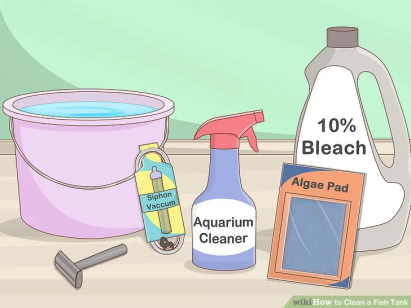 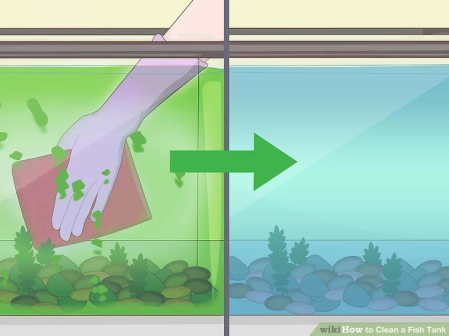 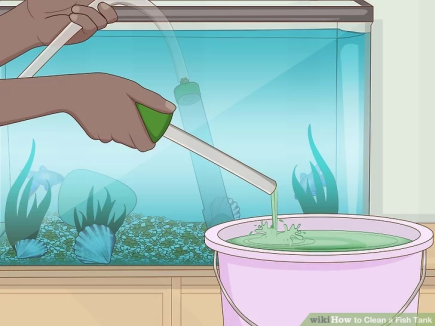 123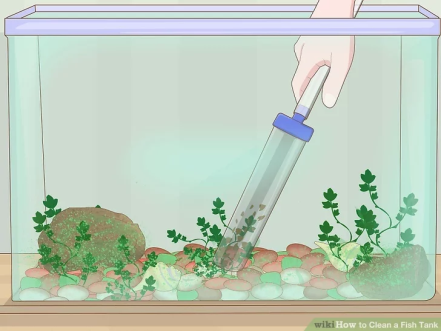 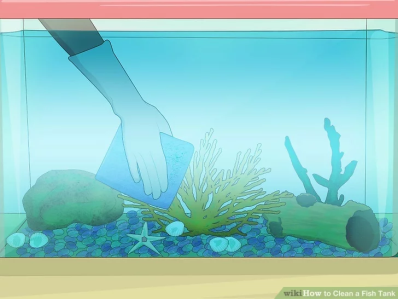 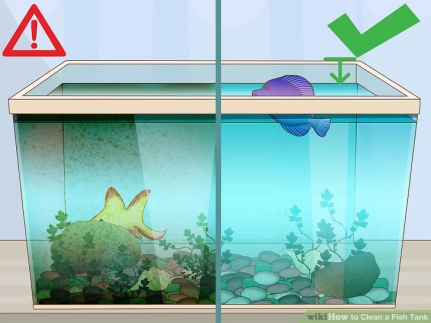 456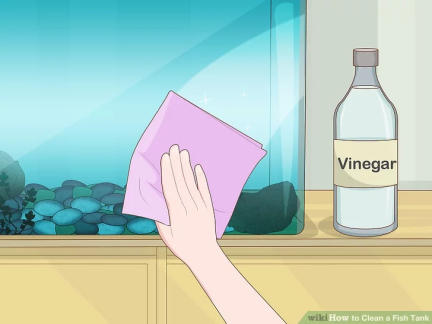 71. bleikmiddel2. emmer3. glas skoonmaker4. ou badhanddoeke5. papierhanddoeke6. vistenk skoonmaker7. spons8. suigbuis9. skraper1. Kry die skoonmaakmiddels bymekaar.2. Maak die sykante van die vistenk met die spons skoon.3. Suig die vuil water met die suigbuis in die emmer.4. Suig die klippies skoon.5. Vee die versierings skoon.7. Voeg skoon water by.8. Vee die buitekant met die bleikmiddel skoon.WOORDBANK – STORIE 1WOORDBANK – STORIE 1WOORDBANK – STORIE 1vistenk-aquariummaats-friendsskoongevee-wiped cleanwoon-stayglastenk-glass tankafgeborsel- brushedvandag-todaygroot-bigwater-waterskoon-cleanversigtig-carefulstadig-slowskoonmaakmiddels-cleaning detergentsskoongemaak-cleanedbygevoeg-addedswem-swimvinnig-fastVars-freshWOORDBANK – STORIE 2WOORDBANK – STORIE 2WOORDBANK – STORIE 2klein-smallseuntjie- small boylig-lightvissie-small fishplastiese sakkie-plastic bagdag-daygroot-bigwater-waterdonker-darkvistenk-fish tankhuis-house/homenag-nighttroeteldierwinkel-pet shopander-otherbly-staydogtertjie- small girlnuwe-newWOORDBANK – STORIE 3WOORDBANK – STORIE 3WOORDBANK – STORIE 3Neilbenoud-anxiousverlig-relievestertvin-tail fin/flapperkyk-lookspoel-rinsebeetkry-gripskielik-suddenlyhonger-hungrybang-scaredpyl-boltswem-swimlos-leavewater-waterstroom-currentDennisreguit-straightsteek-stingkop-headred-rooiIs Krokodil ‘n dame? – Philip de VosIs Krokodil ‘n dame? – Philip de Vos1Is Krododil ‘n dame?Is crocodile a lady?2Is Krokodil ‘n heer?Is crocodile a gentleman?3En is daar iets wat ek en jyIs there something that me and you4Van ‘n krokodil kan leer?Can learn from a crocodile?5In riviere sien jy hulle met hulle krokodilpupille.You only see their pupils in rivers.6En jy weet dis tyd vir kophou as reptiele vir jou dophou,You know it’s time to be head-on and calm if reptiles watch you7Want vir darie bruin gebroedselbecause for that brown dangerous animal8Is jy slegs ‘n happie voedsel.You are only a small bite of food.9Hulle koekeloer na tone en jou lippe,They will check your toes and lips,10vol en rooi,that is full and red11Na jou neus en na jou oreThey will check your nose and your ears12Na jou duim en fielafooi.They will check out your thumb and pinkie13En as krokodil jou beetkry, moet jy bid, met goeie rede.If crocodile gets hold of you, you need to start praying, with good reason14O berg en dal,Oh mountain and valley,15O spys en drank,Oh food and drink,16Want gou is jy oorlede.Very fast you will be dead.17Dan stort hul twintig traneThe crocodiles will shed twenty big tears18en lyk droewig maar tevrede.They will look sad, but satisfied.19Is Krokodil ‘n dame?Is crocodile a lady?20Hier’s die antwoord en dis: NEE!The answer is: NO!1.Watter leestekens is hier neergeskryf?a)Is Krokodil ‘n dame? b)Krododil loer na jou tone. c)Krokodil loer na jou mond, vol en rooi. d)My ma sê altyd ek moet wegbly van krokodille af. 2.Onderstreep die vraende voornaamwoorde wat in die sinne voorkom.a)Wanneer het jy laas ‘n krokodil gesien?b)Wat moet jy doen as jy ‘n krokodil sien?c)Waarom moet ons versigtig wees wanneer ons ‘n krokodil sien?3.Skryf die instruksies neer wat gevra word. Lees die sin en beantwoord die vrae.Krokodil, met sy bruin vel, sal jou vinnig eet as hy jou vang.a)Selfstandigenaamwoorde:b)Werkwoorde:c)Bywoord van tyd:d)Byvoeglikenaamwoord:4.Skryf ‘n sinoniem neer vir:a)koekeloer -b)man -5. Skryf ‘n antoniem neem vir:a)nee -b)oorlede -